П О С ТА Н О В Л Е Н И ЕАдминистрации Середского сельского поселения от 17.05.2018 г. 				№ 47Об утверждении административного регламента предоставления муниципальной услуги «Предоставление земельных участков, находящихся в муниципальной собственности, в постоянное (бессрочное) пользование, безвозмездное пользование»С изменениями и дополнениями от:18 января 2019 г., 30 января 2020 г., от 21 апреля 2020 г.В соответствии с Федеральным законом Российской Федерации от 27 июля 2010 N 210-ФЗ «Об организации предоставления государственных и муниципальных услуг», Постановлением администрации Середского сельского поселения от 17.11.2011 № 90 «Об утверждении Положения о порядке разработки и утверждения административных регламентов предоставления муниципальных услуг Середского сельского поселения Даниловского муниципального района Ярославской области»,  П О С Т А Н О В Л Я Ю:1.	Утвердить Административный регламент предоставления муниципальной услуги «Предоставление земельных участков, находящихся в муниципальной собственности, в постоянное (бессрочное) пользование, безвозмездное пользование» (приложение).2. Опубликовать настоящее постановление в газете "Северянка", обеспечить размещение настоящего постановления на официальном сайте администрации Середского сельского поселения Даниловского муниципального района Ярославской области www.seredskoe.ru и на едином портале государственных и муниципальных услуг.3. Контроль за исполнением настоящего постановления оставляю за собой.     	4. Постановление вступает в силу с момента опубликования.Глава Середского сельского поселения                             		  А.Е. МаксименкоПриложение
к постановлению Администрации Середского сельского поселения
от 17.05.2018 г. N 47Административный регламент
предоставления муниципальной услуги по предоставлению земельных участков, находящихся в муниципальной собственности, в постоянное (бессрочное) пользование, безвозмездное пользование1. Общие положения1.1. Предмет регулированияАдминистративный регламент предоставления муниципальной услуги по предоставлению земельных участков, находящихся в муниципальной собственности, в постоянное (бессрочное) пользование, безвозмездное пользование (далее - Административный регламент) разработан в соответствии с Земельным кодексом Российской Федерации, Федеральным законом от 27 июля 2010 года N 210-ФЗ "Об организации предоставления государственных и муниципальных услуг", в целях повышения результативности и качества, открытости и доступности оказания муниципальной услуги "Предоставление земельных участков, находящихся в муниципальной собственности, в постоянное (бессрочное) пользование, безвозмездное пользование" (далее - муниципальная услуга), создания комфортных условий для участников отношений, возникающих при предоставлении муниципальной услуги, сокращения сроков и оптимизации административных процедур при осуществлении полномочий по предоставлению муниципальной услуги.1.2. Получатели муниципальной услуги1.2.1. Получателями муниципальной услуги являются физические или юридические лица (за исключением государственных органов и их территориальных органов, органов государственных внебюджетных фондов и их территориальных органов, органов местного самоуправления) либо их уполномоченные представители, обратившиеся в администрацию Середского сельского поселения Даниловского муниципального района Ярославской области (далее – Администрация поселения) с заявлением о предоставлении земельного участка, находящегося в муниципальной собственности (далее - заявитель, заявители):1.2.1.1. В постоянное (бессрочное) пользование:- государственное или муниципальное учреждение (бюджетное, казенное, автономное) в отношении земельного участка, необходимого для осуществления его деятельности;- казенное предприятие в отношении земельного участка, необходимого для осуществления его деятельности.1.2.1.2. В безвозмездное пользование:- государственное или муниципальное учреждение (бюджетное, казенное, автономное) в отношении земельного участка, необходимого для осуществления его деятельности и предоставляемого на срок до 1 года;- казенное предприятие в отношении земельного участка, необходимого для осуществления его деятельности и предоставляемого на срок до 1 года;- религиозная организация в отношении земельного участка, предоставленного на срок до 10 лет и предназначенного для размещения зданий, сооружения религиозного или благотворительного назначения;- религиозная организация в отношении земельного участка, на котором расположены принадлежащие ей на праве безвозмездного пользования здания, сооружения, предоставляемого на срок до прекращения прав на указанные здания, сооружения;- лицо, с которым в соответствии с Федеральным законом от 5 апреля 2013 года N 44-ФЗ "О контрактной системе в сфере закупок товаров, работ, услуг для обеспечения государственных и муниципальных нужд" заключен гражданско-правовой договор на строительство или реконструкцию объектов недвижимости, осуществляемые полностью за счет средств федерального бюджета, средств бюджета Ярославской области или средств местного бюджета, в отношении земельного участка, предназначенного для строительства или реконструкции таких объектов недвижимости и предоставленного на срок исполнения указанных договоров;- гражданин, которому предоставлено служебное жилое помещение в виде жилого дома, в отношении земельного участка, на котором находится такое помещение, предоставляемого на срок права пользования таким жилым помещением;- некоммерческая организация, созданная гражданами в целях жилищного строительства, в отношении земельного участка, предназначенного для жилищного строительства, в случаях и на срок, которые предусмотрены федеральными законами;- лицо, с которым в соответствии с Федеральным законом от 29 декабря 2012 года N 275-ФЗ "О государственном оборонном заказе" заключен государственный контракт на выполнение работ, оказание услуг для обеспечения обороны страны и безопасности государства, осуществляемых полностью за счет средств федерального бюджета, в отношении земельного участка, необходимого для выполнения таких работ или оказания услуг и предоставляемого на срок исполнения указанного контракта;- лицо, право безвозмездного пользования, которого на земельный участок, находящийся в муниципальной собственности, прекращено в связи с изъятием для муниципальных нужд, в отношении земельного участка, предоставляемого взамен изъятого земельного участка, на срок в зависимости от основания возникновения права безвозмездного пользования на изъятый земельный участок;- гражданин для индивидуального жилищного строительства, ведения личного подсобного хозяйства или осуществления крестьянским (фермерским) хозяйством его деятельности в муниципальных образованиях, определенных законом субъекта Российской Федерации, на срок не более шести лет;- гражданин, который работает по основному месту работы в муниципальных образованиях по специальности, установленной законом субъекта Российской Федерации, для индивидуального жилищного строительства или ведения личного подсобного хозяйства в таких муниципальных образованиях, на срок не более шести лет;- некоммерческая организация, предусмотренная законом субъекта Российской Федерации и созданная субъектом Российской Федерации в целях жилищного строительства для обеспечения жилыми помещениями отдельных категорий граждан, определенных федеральным законом, указом Президента Российской Федерации, нормативным правовым актом Правительства Российской Федерации, законом субъекта Российской Федерации, в целях строительства указанных жилых помещений на период осуществления данного строительства.1.2.2. При предоставлении муниципальной услуги от имени заявителей вправе подавать заявление о предоставлении земельного участка, находящегося в муниципальной собственности (далее - заявление о предоставлении земельного участка), их законные представители, действующие в силу закона, иных правовых актов и учредительных документов без доверенности, или их представители на основании доверенности.1.3. Порядок информирования о предоставлении муниципальной услуги1.3.1. Информацию о порядке предоставления муниципальной услуги можно получить в Администрации поселения;1.3.2 Местонахождение и почтовый адрес Администрации поселения: Ярославская обл., Даниловский р-он., с. Середа, ул. Октябрьская, д. 2/1, 152061.График работы Администрации поселения:понедельник - пятница: с 08 час. 00 мин. до 12 час. 00 мин., с 13 час. 00 мин. до 17 час. 00 мин.;График приема заявителей:понедельник, четверг: с 09 час. 00 мин. до 12 час. 00 мин., с 13 час. 00 мин. до 16 час. 00 мин.;Контактные телефоны Администрации поселения:(48538) 31-3-40 – Глава администрации поселения;(48538) 31-3-75 - специалист;(48538) 31-1-75 - телефон/факс.Адрес электронной почты: seredskoe-poselenie@mail.ruАдрес официального сайта Администрации поселения: http://www.seredskoe.ru/В предоставлении муниципальной услуги также принимают участие следующие органы и организации:- Администрации органов местного самоуправления Ярославской области;- орган, осуществляющий государственный кадастровый учет, государственную регистрацию прав, ведение Единого государственного реестра недвижимости и предоставление сведений, содержащихся в Едином государственном реестре недвижимости, уполномоченным Правительством Российской Федерации федеральным органом исполнительной власти и его территориальными органами (далее - орган регистрации прав) (телефон для справок: 8-800-100-34-34, официальный сайт: https://rosreestr.ru/site/);- налоговые органы (телефон для справок: (4852) 48-81-35, официальный сайт: https://www.nalog.ru/rn76/);- органы нотариата;- органы и организации, осуществляющие выдачу технических условий и согласований при выборе земельного участка для строительства.Информацию о месте нахождения, справочных телефонах и графике работы организаций, участвующих в предоставлении муниципальной услуги, можно получить, используя официальные сайты указанных организаций и средства массовой информации.1.3.3. Информирование о правилах предоставления муниципальной услуги проводится в форме консультирования (индивидуального информирования) и публичного информирования. Информирование осуществляется на русском языке.Информирование о правилах предоставления муниципальной услуги заявитель может получить:- лично;- по телефону;- посредством почтовой связи;- посредством информационных стендов и публикаций в средствах массовой информации.1.3.4. Информирование о правилах предоставления муниципальной услуги осуществляется специалистами, ответственными за предоставление муниципальной услуги, по следующим вопросам:- о месте нахождения Администрации поселения, режиме работы, справочных телефонах, адресе официального сайта;- о нормативных правовых актах, регламентирующих оказание муниципальной услуги;- о перечне документов, представление которых необходимо для оказания муниципальной услуги;- о ходе предоставления муниципальной услуги и исполнения отдельных административных процедур;- о сроках предоставления муниципальной услуги;- о перечне оснований для отказа в предоставлении муниципальной услуги;- о перечне лиц, ответственных за предоставление муниципальной услуги;- об иной информации, связанной с исполнением муниципальной услуги.Информация о предполагаемом сроке завершения оформления документов и возможности их получения сообщается заявителю при подаче документов либо по указанному в заявлении телефону (при наличии соответствующих данных в заявлении).В любое время с момента приема документов заявитель имеет право на получение сведений о прохождении процедуры предоставления муниципальной услуги посредством телефонной связи, а также при личном контакте со специалистами.Консультирование о правилах предоставления муниципальной услуги должно проводиться с использованием официально-делового стиля речи. Специалист, осуществляющий информирование, принимает все необходимые меры для предоставления полного и оперативного ответа на поставленные вопросы.Ответ на телефонный звонок должен начинаться с информации о наименовании органа, в который позвонил гражданин, фамилии, имени, отчестве и должности специалиста, принявшего телефонный звонок.При невозможности специалиста, принявшего звонок, самостоятельно ответить на поставленные вопросы телефонный звонок должен быть переадресован (переведен) другому специалисту или же обратившемуся гражданину должен быть сообщен телефонный номер, по которому можно получить необходимую информацию.Ответ на устное обращение предоставляется незамедлительно после обращения.Если для подготовки ответа требуется продолжительное время, специалист, осуществляющий информирование, может предложить заявителю обратиться за необходимой информацией в письменном виде либо предложить повторное консультирование по телефону через определенный промежуток времени, а также получить разъяснения путем ответного звонка специалиста, осуществляющего информирование.Ответ на письменное обращение направляется по почте в срок, не превышающий тридцати календарных дней со дня регистрации письменного обращения в Администрации поселения, консультирование по телефону осуществляется в пределах пяти минут, консультирование в устной форме при личном обращении осуществляется в пределах пятнадцати минут.Консультации и справки в объеме, предусмотренном административным регламентом, предоставляются специалистами Администрации поселения в течение всего срока предоставления муниципальной услуги.1.3.5 Публичное письменное информирование осуществляется путем публикации информационных материалов о правилах предоставления муниципальной услуги в средствах массовой информации, в интернете, в том числе на официальном сайте Администрации поселения.На информационном стенде в помещении Администрации поселения, а также на официальном сайте Администрации поселения размещена информация о:- порядке предоставления муниципальной услуги в текстовом виде и (или) в виде блок-схемы, отображающей алгоритм прохождения административных процедур;- перечне документов, необходимых для предоставления муниципальной услуги, и требованиях, предъявляемых к этим документам;- образцах заявлений о предоставлении муниципальной услуги;- местонахождении и графике работы Администрации поселения, контактных телефонах;- месте размещения специалистов и режиме приема ими заявлений.2. Стандарт предоставления муниципальной услуги2.1. Наименование муниципальной услугиНаименование предоставляемой муниципальной услуги - "Предоставление земельных участков, находящихся в муниципальной собственности, в постоянное (бессрочное) пользование, безвозмездное пользование".2.2. Наименование органа, предоставляющего муниципальную услугу2.2.1. Муниципальную услугу предоставляет Администрация поселения.2.2.2. В процессе предоставления муниципальной услуги Администрация поселения взаимодействует с:- органом регистрации прав;- налоговыми органами;- органами местного самоуправления муниципальных образований области.2.2.3. Администрация поселения не вправе требовать от заявителя осуществления действий, в том числе согласований, необходимых для получения муниципальной услуги и связанных с обращением в иные государственные органы, органы местного самоуправления, организации.2.3. Форма подачи заявления о предоставлении земельного участка и получения результата предоставления муниципальной услуги2.3.1. В очной форме при личном присутствии заявителя либо представителя заявителя в Администрации поселения.2.3.2. В заочной форме:- посредством почтовой связи;- через МФЦ, при наличии соглашения.2.4. Результат предоставления муниципальной услугиРезультатом предоставления муниципальной услуги является:- проект договора безвозмездного пользования земельным участком, находящимся в муниципальной собственности (далее - договор безвозмездного пользования земельным участком);- постановление Администрации поселения о предоставлении земельного участка, находящегося в муниципальной собственности, в постоянное (бессрочное) пользование (далее - Постановление о предоставлении земельного участка в постоянное (бессрочное) пользование);- постановление Администрации поселения об отказе в предоставлении земельного участка, находящегося в муниципальной собственности (далее - постановление об отказе в предоставлении земельного участка);- уведомление о возврате заявления о предоставлении земельного участка заявителю (далее - уведомление о возврате заявления заявителю).Результаты предоставления муниципальной услуги предоставляются выбранным заявителем способом, указанным в заявлении о предоставлении земельного участка.2.5. Сроки предоставления муниципальной услугиСрок для подготовки проекта договора безвозмездного пользования земельным участком или Постановления о предоставлении земельного участка в постоянное (бессрочное) пользование либо постановления об отказе в предоставлении земельного участка и направления (выдачи) заявителю результата предоставления муниципальной услуги составляет 30 дней со дня поступления заявления о предоставлении земельного участка в Администрацию поселения.Срок принятия решения о возврате заявления о предоставлении земельного участка заявителю и направления (выдачи) заявителю решения в виде уведомления о возврате заявления заявителю - 10 дней со дня поступления заявления о предоставлении земельного участка в Администрацию поселения.2.6. Перечень нормативных правовых актов, содержащих правовые основания для предоставления муниципальной услугиПредоставление муниципальной услуги регулируется:- Гражданским кодексом Российской Федерации;- Земельным кодексом Российской Федерации;- Градостроительным кодексом Российской Федерации;- Федеральным законом от 13 июля 2015 года N 218-ФЗ "О государственной регистрации недвижимости";- Федеральным законом от 24 июля 2007 года N 221-ФЗ "О государственном кадастре недвижимости";- Федеральным законом от 27 июля 2010 года N 210-ФЗ "Об организации предоставления государственных и муниципальных услуг";- Федеральным законом от 24 ноября 1995 года N 181-ФЗ "О социальной защите инвалидов в Российской Федерации";- постановлением Правительства Российской Федерации от 8 сентября 2010 г. N 697 "О единой системе межведомственного электронного взаимодействия";- приказом Министерства экономического развития Российской Федерации от 12.01.2015 N 1 "Об утверждении перечня документов, подтверждающих право заявителя на приобретение земельного участка без проведения торгов";- Законом Ярославской области от 18 декабря 2015 г. N 100-з "Об отдельных вопросах реализации полномочий органов исполнительной власти Ярославской области и органов местного самоуправления муниципальных образований Ярославской области, уполномоченных на распоряжение земельными участками, находящимися в государственной или муниципальной собственности".2.7. Перечень документов, необходимых для предоставления муниципальной услуги2.7.1. В целях получения муниципальной услуги заявители обращаются в Администрацию поселения с заявлением о предоставлении земельного участка по форме согласно приложению 1 к Административному регламенту.2.7.2. В заявлении о предоставлении земельного участка указывается:- фамилия, имя, отчество (при наличии), место жительства заявителя и реквизиты документа, удостоверяющего личность заявителя, - для гражданина;- наименование и место нахождения заявителя, а также государственный регистрационный номер записи о государственной регистрации юридического лица в Едином государственном реестре юридических лиц, идентификационный номер налогоплательщика.- кадастровый номер испрашиваемого земельного участка;- площадь земельного участка (при наличии информации);- адресные ориентиры земельного участка (при наличии информации);- срок предоставления земельного участка в безвозмездное пользование;- основание предоставления земельного участка без проведения торгов из числа предусмотренных пунктом 2 статьи 39.9 или пунктом 2 статьи 39.10 Земельного кодекса Российской Федерации оснований;- вид права, на котором заявитель желает приобрести земельный участок;- цель использования земельного участка;- реквизиты решения о предварительном согласовании предоставления земельного участка в случае, если испрашиваемый земельный участок образовывался или его границы уточнялись на основании данного решения;- реквизиты решения об утверждении документа территориального планирования и (или) проекта планировки территории в случае, если земельный участок предоставляется для размещения объектов, предусмотренных этим документом и (или) этим проектом;- реквизиты решения об изъятии земельного участка для муниципальных нужд в случае, если земельный участок предоставляется взамен земельного участка, изымаемого для муниципальных нужд;- почтовый адрес и (или) адрес электронной почты для связи с заявителем;- дата подачи заявления о предоставлении земельного участка.2.7.3. Документы, необходимые для предоставления муниципальной услуги:2.7.3.1. Документ, удостоверяющий личность заявителя, являющегося физическим лицом, либо личность представителя физического или юридического лица.2.7.3.2. Документ, подтверждающий полномочия представителя заявителя, в случае, если с заявлением о предоставлении земельного участка обращается представитель заявителя (заявителей).2.7.3.3. Заверенный перевод на русский язык документов о государственной регистрации юридического лица в соответствии с законодательством иностранного государства в случае, если заявителем является иностранное юридическое лицо.2.7.3.4. Выписка из Единого государственного реестра юридических лиц (для юридических лиц), выписка из Единого государственного реестра индивидуальных предпринимателей (для индивидуальных предпринимателей).2.7.3.5. Документы, подтверждающие право заявителя на приобретение земельного участка без проведения торгов- документы, удостоверяющие (устанавливающие) права на объекты недвижимого имущества, расположенные на испрашиваемом земельном участке, если право на такие объекты недвижимости в соответствии с законодательством Российской Федерации признается возникшим независимо от его регистрации в Едином государственном реестре недвижимости (далее - ЕГРН) (в случае, если обратился заявитель, указанный в абзаце четвертом подпункта 1.2.1.2 пункта 1.2.1 подраздела 1.2 раздела 1 Административного регламента);- договор безвозмездного пользования зданием, сооружением, если право на такое здание, сооружение не зарегистрировано в ЕГРН (в случае, если обратился заявитель, указанный в абзаце пятом подпункта 1.2.1.2 пункта 1.2.1 подраздела 1.2 раздела 1 Административного регламента);- документы, удостоверяющие (устанавливающие) права на испрашиваемый земельный участок, если право на такой земельный участок не зарегистрировано в ЕГРН (в случае, если обратился заявитель, указанный в абзаце пятом подпункта 1.2.1.2 пункта 1.2.1 подраздела 1.2 раздела 1 Административного регламента);- сообщение заявителя (заявителей), содержащее перечень всех зданий, сооружений, расположенных на испрашиваемом земельном участке, с указанием их кадастровых (условных, инвентарных) номеров и адресных ориентиров (в случае, если обратился заявитель, указанный в абзаце пятом подпункта 1.2.1.2 пункта 1.2.1 подраздела 1.2 раздела 1 Административного регламента);- гражданско-правовые договоры на строительство или реконструкцию объектов недвижимости, осуществляемые полностью за счет средств федерального бюджета, средств бюджета Ярославской области или средств местного бюджета и заключенные в соответствии с Федеральным законом от 5 апреля 2013 года N 44-ФЗ "О контрактной системе в сфере закупок товаров, работ, услуг для обеспечения государственных и муниципальных нужд" (в случае, если обратился заявитель, указанный в абзаце шестом подпункта 1.2.1.2 пункта 1.2.1 подраздела 1.2 раздела 1 Административного регламента);- договор найма служебного жилого помещения (в случае, если обратился заявитель, указанный в абзаце седьмом подпункта 1.2.1.2 пункта 1.2.1 подраздела 1.2 раздела 1 Административного регламента);- документ, предусмотренный законодательством Российской Федерации, на основании которого установлены случаи и срок предоставления земельных участков некоммерческим организациям, созданным гражданам в целях жилищного строительства (в случае, если обратился заявитель, указанный в абзаце восьмом подпункта 1.2.1.2 пункта 1.2.1 подраздела 1.2 раздела 1 Административного регламента);- государственный контракт на выполнение работ, оказание услуг для обеспечения обороны страны и безопасности государства, осуществляемых полностью за счет средств федерального бюджета, заключенный в соответствии с Федеральным законом от 29 декабря 2012 года N 275-ФЗ "О государственном оборонном заказе" или Федеральным законом от 5 апреля 2013 года N 44-ФЗ "О контрактной системе в сфере закупок товаров, работ, услуг для обеспечения государственных и муниципальных нужд" (в случае, если обратился заявитель, указанный в абзаце девятом подпункта 1.2.1.2 пункта 1.2.1 подраздела 1.2 раздела 1 Административного регламента);- соглашение об изъятии земельного участка для государственных нужд или решение суда, на основании которого земельный участок изъят для государственных нужд (в случае, если обратился заявитель, указанный в абзаце десятом подпункта 1.2.1.2 пункта 1.2.1 подраздела 1.2 раздела 1 Административного регламента);- документ, подтверждающий обстоятельства, дающие право приобретения земельного участка в постоянное (бессрочное) пользование, безвозмездное пользование без торгов, если данное обстоятельство не следует из перечисленных выше документов;- выписка из ЕГРП о правах на объекты недвижимого имущества, расположенные на испрашиваемом земельном участке, или уведомление об отсутствии в ЕГРП запрашиваемых сведений;- выписка из ЕГРП о правах на испрашиваемый земельный участок или уведомление об отсутствии в ЕГРП запрашиваемых сведений;- кадастровый паспорт испрашиваемого земельного участка или выписка об испрашиваемом земельном участке;- кадастровый паспорт здания (сооружения), расположенного на испрашиваемом земельном участке (в случае, если обратились заявители, указанные в абзацах четвертом, пятом подпункта 1.2.1.2 пункта 1.2.1 подраздела 1.2 раздела 1 Административного регламента).2.7.4. Копии документов, указанных в подпунктах 2.7.3.1 - 2.7.3.3, абзацах втором - девятом, одиннадцатом подпункта 2.7.3.5 пункта 2.7.3 подраздела 2.7 Административного регламента, представляются заявителем самостоятельно.2.7.5. Документы, указанные в подпункте 2.7.3.4, абзацах двенадцатом - пятнадцатом подпункта 2.7.3.5 пункта 2.7.3 подраздела 2.7 данного раздела Административного регламента, не могут быть затребованы у заявителя и подлежат представлению в рамках межведомственного информационного взаимодействия, при этом заявитель вправе их представить самостоятельно.2.7.6. Документы, указанные в абзаце десятом подпункта 2.7.3.5 пункта 2.7.3 подраздела 2.7 Административного регламента, запрашиваются у заявителя в случае, если они не находятся в распоряжении Администрации поселения и не могут быть запрошены в порядке межведомственного информационного взаимодействия.2.7.7. По своему желанию заявитель дополнительно может представить иные документы, которые, по его мнению, имеют значение для предоставления муниципальной услуги.2.7.8. При предоставлении муниципальной услуги Администрация поселения не вправе требовать от заявителя:- представления документов и информации или осуществления действий, представление или осуществление которых не предусмотрено нормативными правовыми актами, регулирующими отношения, возникающие в связи с предоставлением муниципальной услуги;- представления документов и информации, которые находятся в распоряжении Администрации поселения, иных государственных органов, органов местного самоуправления либо подведомственных органам местного самоуправления организациям, участвующих в предоставлении муниципальной услуги, в соответствии с нормативными правовыми актами Российской Федерации, нормативными правовыми актами Ярославской области, муниципальными правовыми актами, за исключением документов, включенных в перечень, определенный частью 6 статьи 7 Федерального закона от 27 июля 2010 года N 210-ФЗ "Об организации предоставления государственных и муниципальных услуг";- осуществления действий, в том числе согласований, необходимых для получения муниципальных услуг и связанных с обращением в иные государственные органы, органы местного самоуправления, организации, за исключением получения услуг и получения документов и информации, предоставляемых в результате предоставления таких услуг, которые являются необходимыми и обязательными для предоставления данной муниципальной услуги;- представления документов и информации, отсутствие и (или) недостоверность которых не указывались при первоначальном отказе в приеме документов, необходимых для предоставления муниципальной услуги, либо в предоставлении муниципальной услуги, за исключением следующих случаев:а) изменение требований нормативных правовых актов, касающихся предоставления муниципальной услуги, после первоначальной подачи заявления о предоставлении муниципальной услуги;б) наличие ошибок в заявлении о предоставлении муниципальной услуги и документах, поданных заявителем после первоначального отказа в приеме документов, необходимых для предоставления муниципальной услуги, либо в предоставлении муниципальной услуги и не включенных в представленный ранее комплект документов;в) истечение срока действия документов или изменение информации после первоначального отказа в приеме документов, необходимых для предоставления муниципальной услуги, либо в муниципальной услуги;г) выявление документально подтвержденного факта (признаков) ошибочного или противоправного действия (бездействия) должностного лица органа, предоставляющего муниципальную услугу, муниципального служащего, при первоначальном отказе в приеме документов, необходимых для предоставления муниципальной услуги, либо в предоставлении муниципальной услуги, о чем в письменном виде за подписью руководителя органа, предоставляющего муниципальную услугу, при первоначальном отказе в приеме документов, необходимых для предоставления муниципальной услуги, уведомляется заявитель, а также приносятся извинения за доставленные неудобства.2.8. Перечень оснований для отказа в приеме документов, необходимых для предоставления муниципальной услугиОснования для отказа в приеме документов, необходимых для предоставления муниципальной услуги, отсутствуют.2.9. Перечень оснований для приостановления или отказа в предоставлении муниципальной услугиОснования для приостановления предоставления муниципальной услуги отсутствуют.Основания для отказа в предоставлении муниципальной услуги отсутствуют.2.10. Перечень услуг, которые являются необходимыми и обязательными для предоставления муниципальной услугиУслуги, которые являются необходимыми и обязательными для предоставления муниципальной услуги, отсутствуют.2.11. Порядок, размер и основания взимания государственной пошлины или иной платы, взимаемой за предоставление муниципальной услуги, и способы ее взиманияПредоставление муниципальной услуги осуществляется на безвозмездной основе.2.12. Максимальный срок ожидания в очередиМаксимальный срок ожидания в очереди при личном обращении заявителя при подаче заявления о предоставлении земельного участка и при получении результата предоставления муниципальной услуги не должен превышать 15 минут.2.13. Срок и порядок регистрации заявления о предоставлении земельного участка2.13.1. При выборе очной формы предоставления муниципальной услуги заявление о предоставлении земельного участка регистрируется в день представления в Администрацию поселения заявления о предоставлении земельного участка и комплекта документов.2.13.2. При выборе заочной формы предоставления муниципальной услуги заявление о предоставлении земельного участка регистрируется в течение 1 дня в порядке, предусмотренном правилами делопроизводства и документооборота Администрации поселения.2.14. Требования к помещениям, в которых предоставляется муниципальная услугаВход в здание Администрации поселения оборудуется информационной табличкой (вывеской), содержащей информацию о наименовании и месте нахождения Администрация поселения.Кабинеты приема заявителей в Администрации поселения оснащены информационными табличками (вывесками) с указанием номера кабинета, названия отдела Администрации поселения.Рабочее место сотрудника Администрации поселения должно быть оборудовано персональным компьютером с возможностью доступа к необходимым информационным базам данных, печатающим и сканирующим устройствами.Места ожидания и информационный стенд с материалами, указанными в подразделе 1.3 раздела 1 Административного регламента, расположены на 2 этаже здания Администрации поселения и оборудованы столом и стульями для возможности оформления документов.Пути движения к входу в здание, вход в здание, пути движения к местам ожидания, информирования и предоставления муниципальной услуги, равно как и сами места ожидания, информирования и предоставления муниципальной услуги, санитарно-гигиенические помещения оборудуются в соответствии с требованиями строительных норм и правил, обеспечивающих доступность для инвалидов и маломобильных групп населения. Сотрудниками Администрации поселения осуществляется сопровождение (при необходимости) инвалидов и лиц, относящихся к маломобильным группам населения, к местам предоставления муниципальной услуги и оказание помощи в преодолении барьеров, мешающих получению ими муниципальной услуги наравне с другими лицами.2.15. Показатели доступности и качества предоставления муниципальной услугиПоказателями доступности и качества предоставления муниципальной услуги являются:- предоставление муниципальной услуги в соответствии со стандартом предоставления муниципальной услуги в указанные в Административном регламенте сроки и без превышения установленного времени ожидания;- возможность подать заявление и прилагаемые документы и получить результат предоставления муниципальной услуги по почте;- возможность подать заявление и прилагаемые документы и получить результат предоставления муниципальной услуги через представителя;- возможность получить информацию о муниципальной услуге, о ходе предоставления муниципальной услуги непосредственно в Администрации поселения (включая получение информации в доступной форме для инвалидов и маломобильных групп населения), а также с использованием информационно-телекоммуникационной сети "Интернет".- отсутствие обоснованных жалоб со стороны получателей муниципальной услуги;- удовлетворенность получателей муниципальной услуги доступностью и качеством предоставления муниципальной услуги, которая определяется на основании мониторинга мнения получателей муниципальной услуги;- количество взаимодействий заявителя с должностными лицами и их продолжительность;- обеспечение беспрепятственного доступа инвалидов и маломобильных групп населения к местам предоставления муниципальной услуги;- наличие возможности получения инвалидами и маломобильными группами населения помощи (при необходимости) от специалистов Администрации поселения в преодолении барьеров, мешающих получению муниципальной услуги наравне с другими лицами;- обеспечение допуска к местам предоставления муниципальной услуги собаки-проводника при наличии документа, подтверждающего ее специальное обучение и выдаваемого по форме и в порядке, установленном законодательством.3. Состав, последовательность и сроки выполнения административных процедур, требования к порядку их выполненияПредоставление муниципальной услуги включает в себя следующие административные процедуры:- прием и регистрация заявления о предоставлении земельного участка с приложенными к нему документами;- рассмотрение заявления о предоставлении земельного участка и документов, необходимых для предоставления муниципальной услуги, подготовка проекта договора безвозмездного пользования земельным участком или Постановления о предоставлении земельного участка в постоянное (бессрочное) пользование либо постановления об отказе в предоставлении земельного участка или уведомления о возврате заявления заявителю с направлением (выдачей) заявителю уведомления о возврате заявления заявителю;- направление (выдача) заявителю договора безвозмездного пользования земельным участком или Постановления о предоставлении земельного участка в постоянное (бессрочное) пользование либо постановления об отказе в предоставлении земельного участка.Блок-схемы последовательности административных процедур при предоставлении муниципальной услуги приведены в приложении 2 к Административному регламенту.3.1. Прием и регистрация заявления о предоставлении земельного участка с приложенными к нему документами3.1.1. Основанием для начала административной процедуры является поступление в Администрацию поселения заявления о предоставлении земельного участка с приложенными к нему документами в соответствии с требованиями подраздела 2.7 раздела 2 Административного регламента.3.1.2. Ответственными за выполнение административной процедуры являются:- специалист администрации Середского сельского поселения Даниловского муниципального района ЯО, ответственный за делопроизводство (далее – специалист ОД);3.1.3. Прием заявления о предоставлении земельного участка с приложенными к нему документами при личном обращении заявителя в Администрацию поселения осуществляется в дни и часы, указанные в подразделе 1.3 раздела 1 Административного регламента, специалистом ОД. Специалист ОД принимает и регистрирует документы в порядке, установленном для регистрации входящей корреспонденции.3.1.4. Срок регистрации заявления о предоставлении земельного участка с приложенными к нему документами при личном обращении в Администрацию поселения составляет не более 10 минут.3.1.5. При поступлении заявления о предоставлении земельного участка с приложенными к нему документами по почте их прием и регистрация осуществляются в течение 1 дня в порядке, предусмотренном правилами делопроизводства и документооборота Администрации поселения.3.1.6. Результатом исполнения административной процедуры являются прием, регистрация и передача заявления о предоставлении земельного участка с приложенными к нему документами Главе администрации Середского сельского поселения Даниловского муниципального района ЯО.3.1.7. Срок исполнения административной процедуры не должен превышать 1 дня.3.2. Рассмотрение заявления о предоставлении земельного участка и документов, необходимых для предоставления муниципальной услуги, подготовка проекта договора безвозмездного пользования земельным участком или постановления о предоставлении земельного участка в постоянное (бессрочное) пользование либо постановления об отказе в предоставлении земельного участка или уведомления о возврате заявления заявителю с направлением (выдачей) заявителю уведомления о возврате заявления заявителю3.2.1. Основанием для начала административной процедуры является поступление к Главе администрации Середского сельского поселения Даниловского муниципального района ЯО зарегистрированного заявления о предоставлении земельного участка с приложенными к нему документами.3.2.2. Ответственными за выполнение административной процедуры являются:- Глава администрации Середского сельского поселения ДМР ЯО (далее – Глава Администрации поселения);- заместитель Главы администрации Середского сельского поселения ДМР ЯО (далее – заместитель Главы Администрации поселения);- юрисконсульт администрации Середского сельского поселения ДМР ЯО (далее – юрисконсульт Администрации поселения);- специалиста администрации Середского сельского поселения ДМР ЯО, ответственный за ведение направления по земельным отношениям (далее – специалист ОЗО);- специалист администрации Середского сельского поселения Даниловского муниципального района ЯО, ответственный за делопроизводство (далее – специалист ОД).3.2.3. Глава Администрации поселения в течение 1 дня после получения зарегистрированного заявления о предоставлении земельного участка с приложенными к нему документами: рассматривает поступившее заявление о предоставлении земельного участка с приложенными к нему документами, налагает резолюцию о рассмотрении заявления о предоставлении земельного участка и направляет заявление о предоставлении земельного участка с приложенными к нему документами с резолюцией на исполнение специалисту ОЗО.3.2.4. Специалист ОЗО в течение 3 дней рассматривает заявление о предоставлении земельного участка с приложенными к нему документами.Решение о подготовке уведомления о возврате заявления заявителю принимается в случаях, если:- заявление о предоставлении земельного участка не соответствует требованиям, установленным подразделом 2.7 раздела 2 Административного регламента;- заявление о предоставлении земельного участка подано в иной уполномоченный орган;- не представлены или представлены не в полном объеме документы, указанные в пункте 2.7.3 подраздела 2.7 раздела 2 Административного регламента, обязанность представления которых возложена на заявителя;- отсутствует подпись заявителя;- текст заявления о предоставлении земельного участка не поддается прочтению.В уведомлении о возврате заявления заявителю сообщаются причины, послужившие основанием для возврата заявления о предоставлении земельного участка заявителю с указанием соответствующих положений Административного регламента и иных нормативных правовых актов.Принятие решения о возврате заявления о предоставлении земельного участка заявителю по основаниям, указанным в абзацах третьем, пятом - седьмом пункта 3.2.4 подраздела 3.2 данного раздела Административного регламента, не препятствует повторному обращению заявителя после устранения причин, послуживших основанием для принятия решения о возврате заявления о предоставлении земельного участка заявителю, за предоставлением муниципальной услуги.3.2.5. Если к заявлению о предоставлении земельного участка не приложены документы, указанные в подпункте 2.7.3.4, в абзацах двенадцатом - пятнадцатом подпункта 2.7.3.5 пункта 2.7.2 подраздела 2.7 раздела 2 Административного регламента, то они подлежат предоставлению в рамках межведомственного информационного взаимодействия.В этом случае специалист ОЗО в течение 3 дней со дня предоставления Главой Администрации поселения документов готовит запросы в:- орган регистрации прав;- налоговые органы;- органы местного самоуправления муниципальных образований области.Межведомственное взаимодействие осуществляется в электронной форме с использованием системы межведомственного электронного взаимодействия по межведомственному запросу органа, предоставляющего муниципальную услугу.Направление межведомственного запроса на бумажном носителе допускается в случае невозможности направления запроса в электронной форме в связи с подтвержденной технической недоступностью или неработоспособностью веб - сервисов либо неработоспособностью каналов связи, обеспечивающих доступ к сервисам.3.2.6. После получения необходимых документов специалист ОЗО принимает решение о подготовке проекта Постановления о предоставлении земельного участка в постоянное (бессрочное) пользование или проекта договора безвозмездного пользования земельным участком либо постановления об отказе в предоставлении земельного участка.Решение об отказе в предоставлении земельного участка в форме постановления об отказе в предоставлении земельного участка принимается в случаях, если:- с заявлением о предоставлении земельного участка обратилось лицо, которое в соответствии с земельным законодательством не имеет права на приобретение земельного участка без проведения торгов;- указанный в заявлении о предоставлении земельного участка земельный участок предоставлен на праве постоянного (бессрочного) пользования, безвозмездного пользования, пожизненного наследуемого владения или аренды, за исключением случаев, если с заявлением о предоставлении земельного участка обратился обладатель данных прав;- указанный в заявлении о предоставлении земельного участка земельный участок предоставлен некоммерческой организации, созданной гражданами, для ведения огородничества, садоводства;- указанный в заявлении о предоставлении земельного участка земельный участок предоставлен некоммерческой организации, созданной гражданами, для комплексного освоения территории в целях индивидуального жилищного строительства;- на указанном в заявлении о предоставлении земельного участка земельном участке расположены здание, сооружение, объект незавершенного строительства, принадлежащие гражданам или юридическим лицам, за исключением случаев, если сооружение (в том числе сооружение, строительство которого не завершено) размещается на земельном участке на условиях сервитута или на земельном участке размещен объект, предусмотренный пунктом 3 статьи 39.36 Земельного кодекса Российской Федерации, и это не препятствует использованию земельного участка в соответствии с его разрешенным использованием;- на указанном в заявлении о предоставлении земельного участка земельном участке расположены здание, сооружение, объект незавершенного строительства, находящиеся в государственной или муниципальной собственности, за исключением случаев, если сооружение (в том числе сооружение, строительство которого не завершено) размещается на земельном участке на условиях сервитута или с заявлением о предоставлении земельного участка обратился правообладатель этих здания, сооружения, помещений в них, этого объекта незавершенного строительства;- указанный в заявлении о предоставлении земельного участка земельный участок является изъятым из оборота или ограниченным в обороте и его предоставление не допускается на праве, указанном в заявлении о предоставлении земельного участка;- указанный в заявлении о предоставлении земельного участка земельный участок является зарезервированным для муниципальных нужд в случае, если заявитель обратился с заявлением о предоставлении земельного участка в постоянное (бессрочное) пользование, за исключением случаев предоставления для целей резервирования;- указанный в заявлении о предоставлении земельного участка земельный участок является зарезервированным для муниципальных нужд в случае, если заявитель обратился с заявлением о предоставлении земельного участка в безвозмездное пользование на срок, превышающий срок действия решения о резервировании земельного участка, за исключением случаев предоставления земельного участка для целей резервирования;- указанный в заявлении о предоставлении земельного участка земельный участок образован из земельного участка, в отношении которого с другим лицом заключен договор о комплексном освоении территории;- указанный в заявлении о предоставлении земельного участка земельный участок образован из земельного участка, в отношении которого заключен договор о комплексном освоении территории, и в соответствии с утвержденной документацией по планировке территории предназначен для размещения объектов федерального значения, объектов регионального значения или объектов местного значения;- указанный в заявлении о предоставлении земельного участка земельный участок является предметом аукциона, извещение о проведении, которого размещено в соответствии с пунктом 19 статьи 39.11 Земельного кодекса Российской Федерации;- в отношении земельного участка, указанного в заявлении о предоставлении земельного участка, поступило предусмотренное подпунктом 6 пункта 4 статьи 39.11 Земельного кодекса Российской Федерации заявление о проведении аукциона по его продаже или аукциона на право заключения договора его аренды при условии, что такой земельный участок образован в соответствии с подпунктом 4 пункта 4 статьи 39.11 Земельного кодекса Российской Федерации и уполномоченным органом не принято решение об отказе в проведении этого аукциона по основаниям, предусмотренным пунктом 8 статьи 39.11 Земельного кодекса Российской Федерации;- в отношении земельного участка, указанного в заявлении о предоставлении земельного участка, опубликовано и размещено в соответствии с подпунктом 1 пункта 1 статьи 39.18 Земельного кодекса Российской Федерации извещение о предоставлении земельного участка для индивидуального жилищного строительства, ведения личного подсобного хозяйства, садоводства или осуществления крестьянским (фермерским) хозяйством его деятельности;- разрешенное использование земельного участка не соответствует целям использования такого земельного участка, указанным в заявлении о предоставлении земельного участка;- указанный в заявлении о предоставлении земельного участка земельный участок в соответствии с утвержденными документами территориального планирования и (или) документацией по планировке территории предназначен для размещения объектов федерального значения, объектов регионального значения или объектов местного значения и с заявлением о предоставлении земельного участка обратилось лицо, не уполномоченное на строительство этих объектов;- предоставление земельного участка на заявленном виде прав не допускается;- в отношении земельного участка, указанного в заявлении о предоставлении земельного участка, не установлен вид разрешенного использования;- указанный в заявлении о предоставлении земельного участка земельный участок не отнесен к определенной категории земель;- в отношении земельного участка, указанного в заявлении о предоставлении земельного участка, принято решение о предварительном согласовании его предоставления, срок действия которого не истек, и с заявлением о предоставлении земельного участка обратилось иное, не указанное в этом решении лицо;- указанный в заявлении о предоставлении земельного участка земельный участок изъят для муниципальных нужд и указанная в заявлении о предоставлении земельного участка цель предоставления такого земельного участка не соответствует целям, для которых такой земельный участок был изъят, за исключением земельных участков, изъятых для муниципальных нужд в связи с признанием многоквартирного дома, который расположен на таком земельном участке, аварийным и подлежащим сносу или реконструкции;- границы земельного участка, указанного в заявлении о предоставлении земельного участка, подлежат уточнению в соответствии с Федеральным законом от 24 июля 2007 года N 221-ФЗ "О государственном кадастре недвижимости";- площадь земельного участка, указанного в заявлении о предоставлении земельного участка, превышает его площадь, указанную в схеме расположения земельного участка, проекте межевания территории или в проектной документации о местоположении, границах, площади и об иных количественных и качественных характеристиках лесных участков, в соответствии с которыми такой земельный участок образован, более чем на десять процентов;- в отношении земельного участка, указанного в заявлении о предоставлении земельного участка, принят правовой акт уполномоченного органа о формировании из него земельных участков в целях бесплатного предоставления в собственность граждан в соответствии с частями 2 и 3 статьи 2 Закона Ярославской области от 27 апреля 2007 года N 22-з "О бесплатном предоставлении в собственность граждан земельных участков, находящихся в государственной или муниципальной собственности";- земельный участок, указанный в заявлении о предоставлении земельного участка, включен в соответствии с частью 4 статьи 2<1> Закона Ярославской области от 27 апреля 2007 года N 22-з "О бесплатном предоставлении в собственность граждан земельных участков, находящихся в государственной или муниципальной собственности" в перечень земельных участков, предназначенных для бесплатного предоставления в собственность граждан;- в производстве суда находится дело, связанное с оспариванием границ, площади или разрешенного использования земельного участка, указанного в заявлении о предоставлении земельного участка, прав на земельный участок и (или) расположенные на нем здания, сооружения, до вступления в законную силу решения суда, иного судебного акта, которым прекращается производство по данному делу;- наступила смерть заявителя (в случае если заявитель - гражданин), деятельность заявителя прекращена (в случае если заявитель - индивидуальный предприниматель), заявитель ликвидирован (в случае если заявитель - юридическое лицо).В постановлении об отказе в предоставлении земельного участка сообщаются причины, послужившие основанием для отказа в предоставлении земельного участка, с указанием соответствующих положений Административного регламента и иных нормативных правовых актов.3.2.7. Специалист ОЗО осуществляет подготовку проекта договора безвозмездного пользования земельным участком или проекта Постановления о предоставлении земельного участка в постоянное (бессрочное) пользование либо постановления об отказе в предоставлении земельного участка в течение 12 дней со дня поступления заявления о предоставлении земельного участка в Администрацию поселения.В течение 5 дней с даты поступления заявления о предоставлении земельного участка в Администрацию поселения осуществляет подготовку проекта уведомления о возврате заявления заявителю.Подготовленный проект договора безвозмездного пользования земельным участком или проект Постановления о предоставлении земельного участка в постоянное (бессрочное) пользование либо постановления об отказе в предоставлении земельного участка или уведомления о возврате заявления заявителю специалист ОЗО представляет для согласования заместителю Главы Администрации поселения.3.2.7.1. Заместитель Главы Администрации поселения в день представления специалистом ОЗО проекта договора безвозмездного пользования земельным участком, проекта Постановления о предоставлении земельного участка в постоянное (бессрочное) пользование или постановления об отказе в предоставлении земельного участка либо уведомления о возврате заявления осуществляет его проверку, визирует и представляет на согласование юрисконсульту Администрации поселения;юрисконсульт Администрации поселения в срок, не превышающий 5 дней с момента  представления заместителем Главы Администрации поселения проводит правовую экспертизу поступившего проекта договора безвозмездного пользования земельным участком, проекта Постановления о предоставлении земельного участка в постоянное (бессрочное) пользование или постановления об отказе в предоставлении земельного участка либо уведомления о возврате заявления визирует и представляет их на подпись Главе Администрации поселения.3.2.7.2. Глава Администрации поселения в день представления юрисконсультом Администрации проекта договора безвозмездного пользования земельным участком, проекта Постановления о предоставлении земельного участка в постоянное (бессрочное) пользование или постановления об отказе в предоставлении земельного участка либо уведомления о возврате заявления- рассматривает представленные документы,- подписывает проект договора безвозмездного пользования земельным участком или проект Постановления о предоставлении земельного участка в постоянное (бессрочное) пользование либо постановления об отказе в предоставлении земельного участка или уведомления о возврате заявления заявителю;и передает уведомление о возврате заявления заявителю специалисту ОД для регистрации.Специалист ОД регистрирует и информирует заявителя посредством телефонной связи, по электронной почте, или иным способом, указанным в заявлении, заявителя о возможности получения уведомления о возврате заявления.Если в течение 3 дней со дня регистрации уведомления о возврате заявления заявителю, заявитель не явился в Администрацию поселения для получения уведомления о возврате заявления заявителю, заявление о предоставлении земельного участка с приложенными к нему документами, специалист ОД направляет их заявителю посредством почтовой связи заказным письмом с уведомлением о вручении.3.2.8. На каждом этапе согласования проект договора безвозмездного пользования земельным участком или проект Постановления о предоставлении земельного участка в постоянное (бессрочное) пользование либо постановление об отказе в предоставлении земельного участка при установлении факта несоответствия требованиям, установленным действующим законодательством, в том числе Административным регламентом, возвращается одним из лиц, ответственных за выполнение административной процедуры, ответственному сотруднику на доработку.3.2.9. Результатом выполнения административной процедуры является подписание Главой Администрации поселения Постановления о предоставлении земельного участка в постоянное (бессрочное) пользование или постановления об отказе в предоставлении земельного участка, либо проекта договора безвозмездного пользования земельным участком либо направление (выдача) заявителю уведомления о возврате заявления заявителю.3.2.10. Срок исполнения административной процедуры для:- подготовки проекта договора безвозмездного пользования земельным участком или Постановления о предоставлении земельного участка в постоянное (бессрочное) пользование либо постановления об отказе в предоставлении земельного участка - не более 24 дней;- подготовки уведомления о возврате заявления заявителю - не более 6 дней;- направления (выдачи) заявителю уведомления о возврате заявления заявителю - в течение 3 дней со дня принятия соответствующего решения.3.3. Направление (выдача) заявителю договора безвозмездного пользования земельным участком или Постановления о предоставлении земельного участка в постоянное (бессрочное) пользование либо постановления об отказе в предоставлении земельного участка3.3.1. Основанием для начала административной процедуры является получение специалистом ОЗО проекта договора безвозмездного пользования земельным участком или Постановления о предоставлении земельного участка в постоянное (бессрочное) пользование либо постановления об отказе в предоставлении земельного участка.3.3.2. Ответственными за выполнение административной процедуры являются:- Глава администрации Середского сельского поселения Даниловского муниципального района ЯО (далее – Глава Администрации поселения);- специалист администрации Середского сельского поселения Даниловского муниципального района ЯО, ответственный за делопроизводство (далее – специалист ОД);- специалист администрации Середского сельского поселения Даниловского муниципального района ЯО, ответственный за земельные отношения (далее – специалист ОЗО).3.3.3. Специалист ОЗО в день получения проекта договора безвозмездного пользования земельным участком или Постановления о предоставлении земельного участка в постоянное (бессрочное) пользование либо постановления об отказе в предоставлении земельного участка информирует посредством телефонной связи, по электронной почте или иным способом, указанным в заявлении, заявителя о возможности получения результата предоставления муниципальной услуги в Администрации поселения.Если в течение 3 дней после информирования заявителя заявитель не явился в Администрацию поселения для получения указанных выше документов, специалист ОЗО осуществляет подготовку сопроводительного письма, прилагает к нему 3 экземпляра проекта договора безвозмездного пользования земельным участком или 1 экземпляр Постановления о предоставлении земельного участка в постоянное (бессрочное) пользование либо 1 экземпляр постановления об отказе в предоставлении земельного участка и передает указанные документы специалисту ОД для направления их заявителю посредством почтовой связи заказным письмом с уведомлением о вручении.3.3.4. Результатом выполнения административной процедуры является направление (выдача) заявителю проекта договора безвозмездного пользования земельным участком или Постановления о предоставлении земельного участка в постоянное (бессрочное) пользование либо постановления об отказе в предоставлении земельного участка.3.3.5. Срок исполнения административной процедуры не должен превышать 5 дней.4. Формы контроля за исполнением Административного регламента4.1. Текущий контроль за принятием решений, соблюдением и исполнением положений регламента и иных нормативных правовых актов, устанавливающих требования к предоставлению муниципальной услуги, осуществляется Главой Середского сельского поселения непосредственно при предоставлении муниципальной услуги, а также путём организации проведения проверок в ходе предоставления муниципальной услуги. По результатам проверок уполномоченный специалист даёт указания по устранению выявленных нарушений и контролирует их исполнение.Текущий контроль включает рассмотрение, принятие решений и подготовку ответов на обращения заинтересованных лиц, содержащие жалобы на решения и действия (бездействие), принимаемые (осуществляемые) в ходе предоставления муниципальной услуги.4.2. Оценка полноты и качества предоставления муниципальной услуги и последующий контроль за исполнением регламента осуществляется Главой Середского сельского поселения и включает в себя проведение проверок, выявление и устранение нарушений прав заинтересованных лиц, рассмотрение предложений по повышению качества предоставления услуги и недопущению выявленных нарушений.Плановые проверки исполнения регламента осуществляются Главой Середского сельского поселения в соответствии с графиком проверок, но не реже чем раз в два года.Внеплановые проверки осуществляются Главой Середского сельского поселения при наличии жалоб на исполнение регламента.4.3. Персональная ответственность исполнителя закрепляется в его должностной инструкции в соответствии с требованиями законодательства.По результатам проверок лица, допустившие нарушение требований регламента, привлекаются к дисциплинарной ответственности в соответствии с Трудовым Кодексом Российской Федерации.За неправомерные решения и действия (бездействие), принимаемые (осуществляемые) в ходе предоставления муниципальной услуги, являющиеся административными правонарушениями или преступлениями, виновные лица привлекаются к ответственности в соответствии с действующим законодательством Российской Федерации.4.4. Порядок и формы контроля за предоставлением муниципальной услуги со стороны граждан, их объединений и организаций устанавливаются действующим законодательством Российской Федерации.5. Досудебный (внесудебный) порядок обжалования решений и действий (бездействия) органа местного самоуправления, предоставляющего муниципальную услугу, а также должностных лиц, муниципальных служащих 5.1. Заявитель может обратиться с жалобой в том числе в следующих случаях:1) нарушение срока регистрации запроса заявителя о предоставлении муниципальной услуги;2) нарушение срока предоставления муниципальной услуги;3) требование у заявителя документов, не предусмотренных нормативными правовыми актами Российской Федерации, нормативными правовыми актами Ярославской области, муниципальными правовыми актами для предоставления муниципальной услуги;4) отказ в приеме документов, предоставление которых предусмотрено нормативными правовыми актами Российской Федерации, нормативными правовыми актами Ярославской области, муниципальными правовыми актами для предоставления муниципальной услуги, у заявителя;5) отказ в предоставлении муниципальной услуги, если основания отказа не предусмотрены федеральными законами и принятыми в соответствии с ними иными нормативными правовыми актами Российской Федерации, нормативными правовыми актами Ярославской области, муниципальными правовыми актами;6) затребование с заявителя при предоставлении муниципальной услуги платы, не предусмотренной нормативными правовыми актами Российской Федерации, нормативными правовыми актами Ярославской области, муниципальными правовыми актами;7) отказ органа, предоставляющего муниципальную услугу, должностного лица органа, предоставляющего муниципальную услугу, в исправлении допущенных опечаток и ошибок в выданных в результате предоставления муниципальной услуги документах либо нарушение установленного срока таких исправлений.8) нарушение срока или порядка выдачи документов по результатам предоставления муниципальной услуги;9) приостановление предоставления муниципальной услуги, если основания приостановления не предусмотрены федеральными законами и принятыми в соответствии с ними иными нормативными правовыми актами Российской Федерации, законами и иными нормативными правовыми актами Ярославской области, муниципальными правовыми актами; 10) требование у заявителя при муниципальной услуги документов или информации, отсутствие и (или) недостоверность которых не указывались при первоначальном отказе в приеме документов, необходимых для предоставления муниципальной услуги, либо в предоставлении муниципальной услуги, за исключением случаев, предусмотренных подпунктом 4 пункта 5.1 административного регламента. 5.2. Жалоба подается лично в администрацию Середского сельского поселения либо в Управление Федеральной антимонопольной службы по Ярославской области в порядке, установленном антимонопольным законодательством Российской Федерации, а также может быть направлена по почте, с использованием информационно-телекоммуникационной сети Интернет: официального сайта органа местного самоуправления, а также через Единый портал.В случае, если жалобу подает представитель заявителя, он представляет документ, удостоверяющий его личность, и документ, подтверждающий его полномочия на осуществление действий от имени заявителя. 5.3. Администрация Середского сельского поселения обеспечивает:оснащение мест приема жалоб стульями, столом, информационным стендом, писчей бумагой и письменными принадлежностями;информирование заявителей о порядке обжалования решений и действий (бездействия) органов, предоставляющих муниципальные услуги, их должностных лиц либо муниципальных служащих посредством размещения информации на стендах в местах предоставления муниципальных услуг, на Едином портале;консультирование заявителей о порядке обжалования решений и действий (бездействия) органов, предоставляющих муниципальные услуги, их должностных лиц либо муниципальных служащих, в том числе по телефону, электронной почте, при личном приеме.5.4. Жалоба должна содержать:наименование органа местного самоуправления, фамилию, имя, отчество должностного лица органа местного самоуправления, либо муниципального служащего, решения и действия (бездействие) которых обжалуются;фамилию, имя, отчество (последнее - при наличии), сведения о месте жительства заявителя – для физического лица либо наименование, сведения о месте нахождения заявителя – для юридического лица, а также номер (номера) контактного телефона, адрес (адреса) электронной почты (при наличии) и почтовый адрес, по которым должен быть направлен ответ заявителю;сведения об обжалуемых решениях и действиях (бездействии) органа местного самоуправления, должностного лица органа местного самоуправления либо муниципального служащего;доводы, на основании которых заявитель не согласен с решением и действием (бездействием) органа местного самоуправления, должностного лица органа местного самоуправления либо муниципального служащего. Заявителем могут быть представлены документы (при наличии), подтверждающие доводы заявителя, либо их копии.5.5. Жалоба, поступившая в орган местного самоуправления, подлежит регистрации не позднее рабочего дня, следующего за днем ее поступления.5.6. Жалоба рассматривается в течение 15 рабочих дней со дня ее регистрации, если более короткие сроки рассмотрения жалобы не установлены Правительством РФ, а в случае обжалования отказа органа местного самоуправления, должностного лица органа местного самоуправления в приеме документов у заявителя либо в исправлении допущенных опечаток и ошибок, либо в случае обжалования нарушения установленного срока таких исправлений - в течение 5 рабочих дней со дня ее регистрации.5.7. По результатам рассмотрения жалобы принимается одно из следующих решений:1) жалоба удовлетворяется, в том числе в форме отмены принятого решения, исправления допущенных опечаток и ошибок в выданных в результате предоставления муниципальной услуги документах, возврата заявителю денежных средств, взимание которых не предусмотрено нормативными правовыми актами Российской Федерации, нормативными правовыми актами субъектов Российской Федерации, муниципальными правовыми актами;2) в удовлетворении жалобы отказывается.5.7.1. В случае признания жалобы подлежащей удовлетворению в ответе заявителю, указанном в пункте 5.7 административного регламента, дается информация о действиях, осуществляемых администрацией Середского сельского поселения, в целях незамедлительного устранения выявленных нарушений при оказании муниципальной услуги, а также приносятся извинения за доставленные неудобства и указывается информация о дальнейших действиях, которые необходимо совершить заявителю в целях получения муниципальной услуги.5.7.2. В случае признания жалобы не подлежащей удовлетворению в ответе заявителю, указанном в пункте 5.7 административного регламента, даются аргументированные разъяснения о причинах принятого решения, а также информация о порядке обжалования принятого решения.5.8. Администрация Середского сельского поселения отказывает в удовлетворении жалобы,  в том числе в следующих случаях:наличие вступившего в законную силу решения суда, арбитражного суда в отношении аналогичной жалобы о том же предмете и по тем же основаниям;подача жалобы лицом, полномочия которого не подтверждены в порядке, установленном законодательством Российской Федерации;наличие решения, принятого ранее этим же органом местного самоуправления по результатам рассмотрения жалобы в отношении того же заявителя и по тому же предмету жалобы.5.9. В случае, если в компетенцию администрации Середского сельского поселения не входит принятие решения в отношении жалобы, администрация Середского сельского поселения в течение 3 рабочих дней со дня ее регистрации направляет жалобу в уполномоченный на ее рассмотрение орган и в письменной форме информирует заявителя о перенаправлении жалобы.При этом срок рассмотрения жалобы исчисляется со дня регистрации жалобы в уполномоченном на ее рассмотрение органе.5.10. Не позднее дня, следующего за днем принятия решения, указанного в пункте 5.7. данного раздела Регламента, заявителю направляется мотивированный ответ о результатах рассмотрения жалобы в письменной форме и по желанию заявителя в электронной форме.5.11. В случае установления в ходе или по результатам рассмотрения жалобы признаков состава административного правонарушения или преступления должностное лицо, работник, наделенные полномочиями по рассмотрению жалоб незамедлительно направляют имеющиеся материалы в органы прокуратуры. 5.12. В случае установления в ходе или по результатам рассмотрения жалобы признаков состава административного правонарушения, предусмотренного статьёй 12<1> Закона Ярославской области от 03.12.2007 № 100-з «Об административных правонарушениях», должностное лицо, уполномоченное на рассмотрение жалоб, незамедлительно направляет соответствующие материалы в Департамент информатизации и связи Ярославской области. Приложение 1
к Административному регламентуФормаГлаве администрацииСередского сельского поселения_______________________________________(наименование, место нахождения, ИНН,_______________________________________ОГРН, почтовый адрес и (или) адрес_______________________________________электронной почты, контактный телефон -_______________________________________для юридического лица;_______________________________________Ф.И.О. (полностью), данные документа,_______________________________________удостоверяющего личность,_______________________________________место жительства, почтовый адрес_______________________________________и (или) адрес электронной почты,_______________________________________контактный телефон - для гражданина)Заявление
о предоставлении земельного участка, находящегося в муниципальной собственностиПрошу предоставить в безвозмездное пользование (постоянное (бессрочное) пользование)(ненужное зачеркнуть) земельный участок, с кадастровым номером____________________________________________, площадью ________________ кв. м <1>,расположенный _________________________________________________________________,(указать адресные ориентиры земельного участка)на срок <2> ________ для _________________________________________________________(указать цель использования земельного участка)в связи с ________________________________________________________________________(основания предоставления земельного участка без проведения_______________________________________________________________________________торгов, из числа предусмотренных пунктом 2 статьи 39.9_______________________________________________________________________________или статьей 39.10 Земельного кодекса Российской Федерации оснований)Реквизиты решения о предварительном согласовании предоставленияземельного участка <3> __________________________________________________________________________________________________________________________________________Реквизиты решения об утверждении документа территориальногопланирования и (или) проекта планировки территории <4> _____________________________Реквизиты решения об изъятии земельного участка для государственных илимуниципальных нужд <5> _________________________________________________________Приложения:__________________________________________________________________________________________________________________________________________________________________________________________________________________________________________________________________________________________________________________________________________________________________________________________________________________________________________________________________________________________Результаты рассмотрения заявления (отметить один вариант):получу личнопрошу направить по почтовому адресу: _____________________________________________________________________________________________________________________________;Заявитель ______________________________________________________________________(подпись) (Ф.И.О., должность представителя юридического лица, реквизиты документа, удостоверяющего полномочия представителя юридического лица, Ф.И.О. физического лица, сведения о доверенном лице (Ф.И.О., реквизиты документа, удостоверяющего полномочия доверенного лица, контактный телефон))М.П. _______________________"___" _______ 20___ г.<1> Указывается при наличии информации.<2> Указывается в случае предоставления земельного участка в безвозмездное пользование.<3> Указываются в случае, если испрашиваемый земельный участок образовывался или его границы уточнялись на основании данного решения.<4> Указываются в случае, если земельный участок предоставляется для размещения объектов, предусмотренных этим документом и (или) этим проектом.<5> Указываются в случае, если земельный участок предоставляется взамен земельного участка, изымаемого для муниципальных нужд.Приложение 2
к Административному регламентуБлок-схема
административных процедур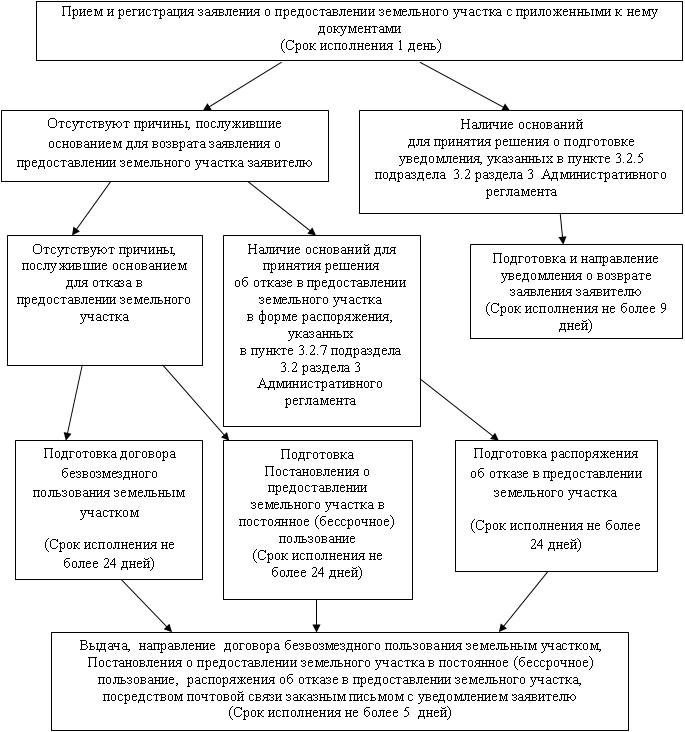 